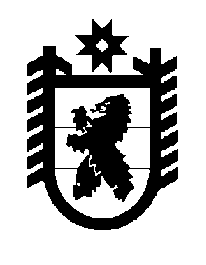 Российская Федерация Республика Карелия    ПРАВИТЕЛЬСТВО РЕСПУБЛИКИ КАРЕЛИЯПОСТАНОВЛЕНИЕ                                 от  23 августа 2013 года № 265-Пг. Петрозаводск О финансовом обеспечении в 2014 годуорганизационных мероприятий по обеспечению граждан лекарственными препаратами, предназначенными для лечения больных злокачественными новообразованиями лимфоидной, кроветворной и родственных им тканей, гемофилией, муковисцидозом, гипофизарным нанизмом, болезнью Гоше, рассеянным склерозом, а также после трансплантацииорганов и (или) тканейВ соответствии с Правилами предоставления субсидий из федерального бюджета бюджетам субъектов Российской Федерации и бюджету г. Байконура на осуществление организационных мероприятий по обеспечению граждан лекарственными препаратами, предназначенными для лечения больных злокачественными новообразованиями лимфоидной, кроветворной и родственных им тканей, гемофилией, муковисцидозом, гипофизарным нанизмом, болезнью Гоше, рассеянным склерозом, а также после трансплантации органов и (или) тканей, утвержденными постановлением Правительства Российской Федерации от 1 августа 2011 года № 637, Правительство Республики Карелия п о с т а н о в л я е т:1. Установить, что финансовое обеспечение организационных мероприятий по обеспечению граждан лекарственными препаратами, предназначенными для лечения больных злокачественными новообразованиями лимфоидной, кроветворной и родственных им тканей, гемофилией, муковисцидозом, гипофизарным нанизмом, болезнью Гоше, рассеянным склерозом, а также после трансплантации органов и (или) тканей (далее – организационные мероприятия) в 2014 году в сумме                330,6 тыс. рублей является расходными обязательством Республики Карелия.2. Определить Министерство здравоохранения и социального развития Республики Карелия уполномоченным органом исполнительной власти Республики Карелия:на осуществление в Республике Карелия организационных мероприятий, в том числе по доставке лекарственных препаратов от организаций – получателей лекарственных препаратов до аптечных организаций в пределах Республики Карелия;на представление в Министерство здравоохранения Российской Федерации отчета о расходах бюджета Республики Карелия, источником обеспечения которых является субсидия из федерального бюджета на осуществление организационных мероприятий, и о достижении значения показателей результативности предоставления субсидии в порядке и по формам, утверждаемым Министерством здравоохранения Российской Федерации.             Глава Республики  Карелия                                                            А.П. Худилайнен